MOHAMED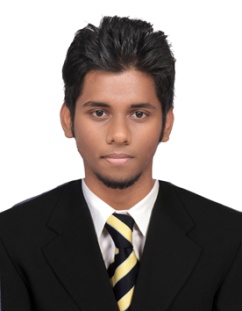 B.E MechanicalMohamed.383944@2freemail.comObjectiveSeeking a challenging opportunity in an organization, where my resourceful skills and knowledge will add value to organizational operations.Work ExperienceSkillsMEP ENGINEERINGHEAT VENTILATION AND AIR CONDITIONINGCapable of performing Heat load calculation by using E20 form and HAP.Pipe sizing and duct sizing can be calculated  by using software method Have  knowledge about equipment selection, VRF and VAV systemDesigning of ventilation systems and cold storage systemFIRE FIGHTING Able to design  hydraulic calculations Can analyze  the classes of fireWell versed with sprinkler selection, wet and dry sprinkler systems  PLUMBINGAble to design OHT and UGT tank size calculations Basics of plumbing fundamentalsAble to design water supply system for both high rise and low rise          building REVIT Well acquainted with basics of architectural drawing and MEP Services.Non-Destructive Testing (NDT). Able to perform necessary tests to locate the indicators and discontinuities that may cause failures in structural and mechanical components.Testing methods - Radiographic testing, and Magnetic particle testing, liquid penetrant and eddy current testing.Computer Aided Designing and Drafting.2D Drafting using -Autocad2015.Modeling Tools - Catia V5, Creo Parametric (Pro e).Rapid Prototyping (3D Printing).		Able to print 3D file by interfacing 3D printer with Pronterface, Cura and Slicer.CertificationMEP Engineering-Design and Drafting- (HVAC, PLUMBING, FIRE FIGHTING), REVIT -Unique MEP Engineering Academy Pvt., Ltd., Chennai.American Society for Non-Destructive Testing (ASNT). -Level II-Vibrant Training & service, Chennai.In plant training in Integral Coach Factory, 2015.-Integral Coach Factory, Chennai. Business English Certificate (BEC).-Council of Europe ProjectsFUSED FILAMENT FABRICATION (3D Printer). (B.E., Final year project).In this project, a 3D printer is developed by fused deposition modeling (FDM), which creates three dimensional objects by laying down successive 2D-layers of material like ABS, PLA, Polymer, etc. III Year Project - Flange coupling. (Design and Fabrication Project). This project an Un-Protected type flanged coupling is designed and fabricated. Stress factor analysis is also done.Fabrication of Geneva Conveyor. (Diploma Final year Project).In this project a conveyor is fabricated with Geneva drive, which is used for transformation of materials from one place to anotherEducational QualificationPersonal InformationGENDER			: 	MaleD. O. B			:	06/10/1994NATIONALITY		: 	IndianMARITAL STATUS	: 	SingleDRIVING LICENSE       :	Valid Indian Driving License                                      LANGUAGES 		:	English and Tamil.VISA STATUS		:         Visit VisaI consider myself familiar with all details furnished above. I hereby declare that the information furnished above is true to the best of my knowledge.Date: 22-09-2018 							Renault Nissan Automotive India Pvt LtdGraduate ApprenticeMar 2017 to Mar 2018Worked in Vehicle production planning in Body shop for Datsun Redi Go, Renault kwid and Nissan Micra.Carried out Spot welding for body main chassis and engine assembly component.Executed QA/QC dimensional inspection in final body and ensure to avoid any concern.Involved in Kaizen activities for the improvement of overall equipment efficiency in body shop.Worked in Vehicle production planning in Body shop for Datsun Redi Go, Renault kwid and Nissan Micra.Carried out Spot welding for body main chassis and engine assembly component.Executed QA/QC dimensional inspection in final body and ensure to avoid any concern.Involved in Kaizen activities for the improvement of overall equipment efficiency in body shop.Degree/classInstituteUniversity/BoardYear of passingMarksBachelor of Mechanical EngineeringPanimalar Engineering College, Nasarathpettai, Poonamalle, Chennai – 600 123.Anna UniversityAPR 20167.7 CgpaDiploma in Mechanical EngineeringPanimalar Polytechnic College, Nelson Manickam Road, II Street Chennai -600 029.Department of Technical EducationAPR 201388.58%SSLCST John’s Matr Hr School, Villivakkam, Chennai – 600 049MatriculationMAR 201077.2%